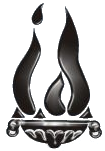 EXAMENES FINALES – PSICOPEDAGOGIA – TURNO MAÑANA – FEBRERO / MARZO 2023 (SUJETO A MODIFICACIONES)FECHACURSOHORARIOMATERIAPROF. TITULARPROFESOR/APROFESOR/APROFESOR/AMIERCOLES 22/02/2023MIERCOLES 08/03/20231° B8:30 HSPSICOLOGIA GENERALACOSTA N. BIANCAVELARDE EUGENIACARRIZO ANABELJUAREZ JAVIERMIERCOLES 22/02/2023MIERCOLES 08/03/20232° B8:30 HSPSICOLOGIA EDUCACIONAL IVELARDE EUGENIACARRIZO ANABELACOSTA N. BIANCAJUAREZ JAVIERMIERCOLES 22/02/2023MIERCOLES 08/03/20232° B8:30 HSCURRICULUM Y DIDACTICA ICARRIZO ANABELVELARDE EUGENIAACOSTA N. BIANCAJUAREZ JAVIERJUEVES 23/02/2023JUEVES 09/03/20231° B8:30 HSNEUROLOGIAPAEZ ALVARODAVILA JULIETASOTELO IVANNAMATIAS EUGENIAJUEVES 23/02/2023JUEVES 09/03/20232° B8:30 HSPEDAGOGIA ESPECIAL IIDAVILA JULIETAPAEZ ALVAROSOTELO IVANNAMATIAS EUGENIAJUEVES 23/02/2023JUEVES 09/03/20231° B8:30 HSSOCIOLOGIA GENERAL Y DE LA EDUCACIONSOTELO IVANNAPAEZ ALVARODAVILA JULIETAMATIAS EUGENIAJUEVES 23/02/2023JUEVES 09/03/20232° B8:30 HSPSICOLOGIA EVOLUTIVA IMATIAS EUGENIAPAEZ ALVARODAVILA JULIETASOTELO IVANNALUNES 27/02/2023LUNES 13/03/20231° B8:30 HSPEDAGOGIA GENERALCORBALAN PAOLAMEDINA SUSANAZELAYA LUCIANAMENENDEZ JUAN PABLOLUNES 27/02/2023LUNES 13/03/20232°B8:30 HSPEDAGOGIA ESPECIAL IZELAYA LUCIANAMEDINA SUSANACORBALAN PAOLAMENENDEZ JUAN PABLOLUNES 27/02/2023LUNES 13/03/20232°B8:30 HSTECNICAS PSICOMETRICASMEDINA SUSANACORBALAN PAOLAZELAYA LUCIANAMENENDEZ JUAN PABLOLUNES 27/02/2023LUNES 13/03/20232°B8:30 HSPRACTICAS PROFESIONALIZANTES IMEDINA SUSANACORBALAN PAOLAZELAYA LUCIANAMENENDEZ JUAN PABLOLUNES 27/02/2023LUNES 13/03/20232° B8:30 HSPSICOESTADISTICAMENENDEZ JUAN PABLOMEDINA SUSANACORBALAN PAOLAZELAYA LUCIANAMARTES 28/02/2023MARTES 14/03/20232° B8:30 HSPSICOLOGIA PROFUNDAPALLADINI NOELIACASTRO GLADYSACEVEDO ALFREDODAVILA JULIETAMARTES 28/02/2023MARTES 14/03/20232°B8:00 HSNEUROPATOLOGIACASTRO GLADYSPALLADINI NOELIAACEVEDO ALFREDODAVILA JULIETAMARTES 28/02/2023MARTES 14/03/20233°B8:30 HSPSICOPATOLOGIA I ACEVEDO ALFREDOCASTRO GLADYSPALLADINI NOELIADAVILA JULIETAMARTES 28/02/2023MARTES 14/03/20234°B8:30 HSPSICOPATOLOGIA IIACEVEDO ALFREDOCASTRO GLADYSPALLADINI NOELIADAVILA JULIETAMARTES 28/02/2023MARTES 14/03/20231° B8:30 HSINTRODUCCION A LA PSICOPEDAGOGIASEGURA JUAN PABLODIAZ SEBASTIANENRIQUE LORENAMONTERO VANESAMARTES 28/02/2023MARTES 14/03/20231° B8:30 HSTECNICAS PSICOPEDAGOGICASSEGURA JUAN PABLODIAZ SEBASTIANENRIQUE LORENAMONTERO VANESAMARTES 28/02/2023MARTES 14/03/20232°B8:30 HSANTROPOLOGIA FILOSOFICADIAZ SEBASTIANENRIQUE LORENASEGURA JUAN PABLOMONTERO VANESAMARTES 28/02/2023MARTES 14/03/20233°B8:30 HSPSICOLOGIA EDUCACIONAL IIENRIQUE LORENADIAZ SEBASTIANSEGURA JUAN PABLOMONTERO VANESAMARTES 28/02/2023MARTES 14/03/20233°B8:30 HSPRACTICAS PROFESIONALIZANTES IIIENRIQUE LORENADIAZ SEBASTIANSEGURA JUAN PABLOMONTERO VANESAMIERCOLES 01/03/2023MIERCOLES 15/03/20231° B8:30 HSFILOSOFIA GENERAL Y DE LA EDUCACIONBRAUSTEIN EZEQUIELSORIA JOSE LUISJUAREZ JAVIERACOSTA N. BIANCAMIERCOLES 01/03/2023MIERCOLES 15/03/20233°B8:30 HSPSICOPEDAGOGIA CLINICASORIA JOSE LUISBRAUSTEIN EZEQUIELJUAREZ JAVIERACOSTA N. BIANCAMIERCOLES 01/03/2023MIERCOLES 15/03/20233°B8:30 HSPRACTICAS PROFESIONALIZANTES VSORIA JOSE LUISBRAUSTEIN EZEQUIELJUAREZ JAVIERACOSTA N. BIANCAMIERCOLES 01/03/2023MIERCOLES 15/03/20234°B8:30 HSORIENTACION VOCACIONALJUAREZ JAVIERSORIA JOSE LUISBRAUSTEIN EZEQUIELACOSTA N. BIANCAMIERCOLES 01/03/2023MIERCOLES 15/03/20234°B8:30 HSPRACTICAS PROFESIONALIZANTES VIIJUAREZ JAVIERSORIA JOSE LUISBRAUSTEIN EZEQUIELACOSTA N. BIANCAJUEVES 02/03/2023JUEVES 16/03/20231° B 8:30 HSDIDACTICA GENERALALE MARIA JOSEMEDINA SUSANACOLOMBRES G. MA. JOSEDAVILA JULIETAJUEVES 02/03/2023JUEVES 16/03/20233°B8:30 HSTECNICAS PROYECTIVASMEDINA SUSANAALE MARIA JOSECOLOMBRES G. MA. JOSEDAVILA JULIETAJUEVES 02/03/2023JUEVES 16/03/20233°B8:30 HSPRACTICAS PROFESIONALIZANTES IVMEDINA SUSANAALE MARIA JOSECOLOMBRES G. MA. JOSEDAVILA JULIETAJUEVES 02/03/2023JUEVES 16/03/20234°B8:30 HSETICA PROFESIONALCOLOMBRES G. MA. JOSEMEDINA SUSANAALE MARIA JOSEDAVILA JULIETAVIERNES 03/03/2023VIERNES 17/03/20231°B8:30 HSPSICOFISIOLOGIAPALLADINI NOELIAALE MARIA JOSEMANSILLA LUCIAJEREZ ADRIANAVIERNES 03/03/2023VIERNES 17/03/20233°B8:30 HSPSICOLOGIA EVOLUTIVA IIJEREZ ADRIANAALE MARIA JOSEMANSILLA LUCIAPALLADINI NOELIAVIERNES 03/03/2023VIERNES 17/03/20233°B8:30 HSCURRICULUM Y DIDACTICA IIALE MARIA JOSEMANSILLA LUCIAJEREZ ADRIANAPALLADINI NOELIAVIERNES 03/03/2023VIERNES 17/03/20233°B8:30 HSPRACTICAS PROFESIONALIZANTES IIALE MARIA JOSEMANSILLA LUCIAJEREZ ADRIANAPALLADINI NOELIAVIERNES 03/03/2023VIERNES 17/03/20233°B8:30 HSPSICOLOGIA SOCIALMANSILLA LUCIAALE MARIA JOSEJEREZ ADRIANAPALLADINI NOELIAVIERNES 03/03/2023VIERNES 17/03/20233°B8:30 HSPRACTICAS PROFESIONALIZANTES VIMANSILLA LUCIAALE MARIA JOSEJEREZ ADRIANAPALLADINI NOELIAVIERNES 03/03/2023VIERNES 17/03/20234°B8:30 HSMETODOLOGIA DE LA INVESTIGACIONLUCERO GABRIELMONTERO VANESAPELLICER SANTIAGODAVILA JULIETAVIERNES 03/03/2023VIERNES 17/03/20234°B8:30 HSPRACTICAS PROFESIONALIZANTES VIIILUCERO GABRIELMONTERO VANESAPELLICER SANTIAGODAVILA JULIETAVIERNES 03/03/2023VIERNES 17/03/20234°B8:30 HSPSICOPEDAGOGIA INSTITUCIONALMONTERO VANESAPELLICER SANTIAGOLUCERO GABRIELDAVILA JULIETAVIERNES 03/03/2023VIERNES 17/03/20234°B8:30 HSPRACTICAS PROFESIONALIZANTES IXMONTERO VANESAPELLICER SANTIAGOLUCERO GABRIELDAVILA JULIETAVIERNES 03/03/2023VIERNES 17/03/20234°B8:30 HSPRACTICA PSICOPEDAGOGICAPELLICER  SANTIAGOLUCERO GABRIELMONTERO VANESADAVILA JULIETAVIERNES 03/03/2023VIERNES 17/03/20234°B8:30 HSPRACTICA PROFESIONALIZANTES XPELLICER SANTIAGOLUCERO GABRIELMONTERO VANESADAVILA JULIETA